人源活力：新生代功效护肤品牌，抖音声量开拓之路广 告 主：人源活力所属行业：美妆个护执行时间：2022.03.05-05.29参选类别：明星/达人营销类营销背景人源活力作为新生功效护肤品牌，市场认知度较低，希望通过轻预算阶段性试水投放，帮助品牌实现声量提升和产品种草的同时，探索未来投放方向。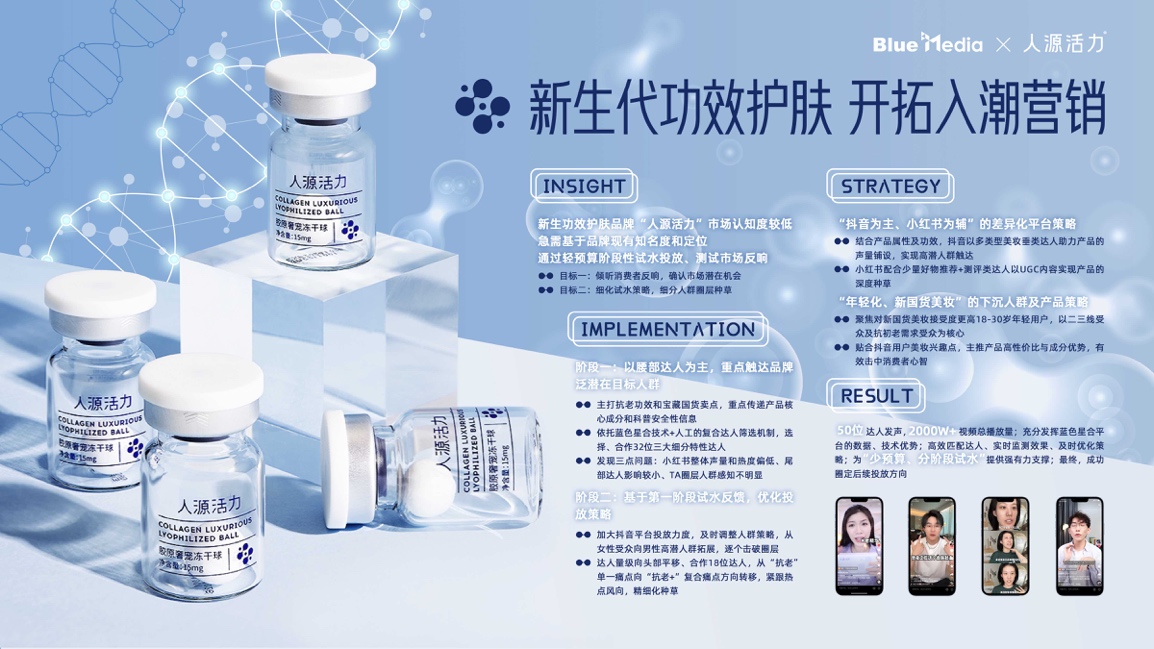 营销目标阶段性营销目标：通过前期试水投放，测试市场反馈帮助品牌定位后续投放方向试水阶段一目标：试水投放，测试市场机会点及消费者反响；试水阶段二目标：细化试水策略，细分人群圈层种草。策略与创意核心策略：平台策略 ：人源活力产品所属细分赛道在抖音增长速度快、营销成长机会大，产品主打功效与抖音用户关注点契合，因此集中抖音平台投放，辅以小红书；抖音以多类型美妆垂类达人助力产品的声量铺设，实现高潜人群的触达，小红书配合少量好物推荐+测评类达人以UGC内容实现产品的深度种草；人群策略：锚定对国货新锐美妆品牌接受度更高18-30岁年轻用户，以二三线受众及抗初老需求受众为核心；产品传播策略：贴合抖音用户美妆兴趣点与关注点，主推产品高性价比与成分优势更能有效击中消费者心智；社媒投放整体策略：分阶段试水策略，从尾部KOL入局，自下而上投放。策略亮点：轻预算入局，分阶段式投放，及时跟踪监测，不断调整优化投放策略，助力品牌三个月快速成长；自下而上，从从尾部重心合作到受到千万粉丝量级超级头部认可，从单纯好物种草到细分人群痛点圈定再种草，逐步触达核心影响力达人与精准圈层受众；从核心女性人群到男性受众，及时调整人群策略，顺应抖音美妆市场新人群趋势风向；核心宣传点不断升级，从“抗老”向“抗老+”复合痛点方向转移，紧跟热点风向。执行过程/媒体表现第一阶段（2022年3月-4月）以腰部达人为主，将产品核心成分和安全性科普作为传播核心，合作32位三大细分特性达人，重点触达品牌潜在目标人群，主打抗老功效和宝藏国货特点；第一阶段试水发现三点问题：小红书整体声量和热度偏低，用户关注少；尾部达人影响较小，触达核心圈层人群能力有限；TA圈层人群感知不明显，泛人群策略精准影响力不足。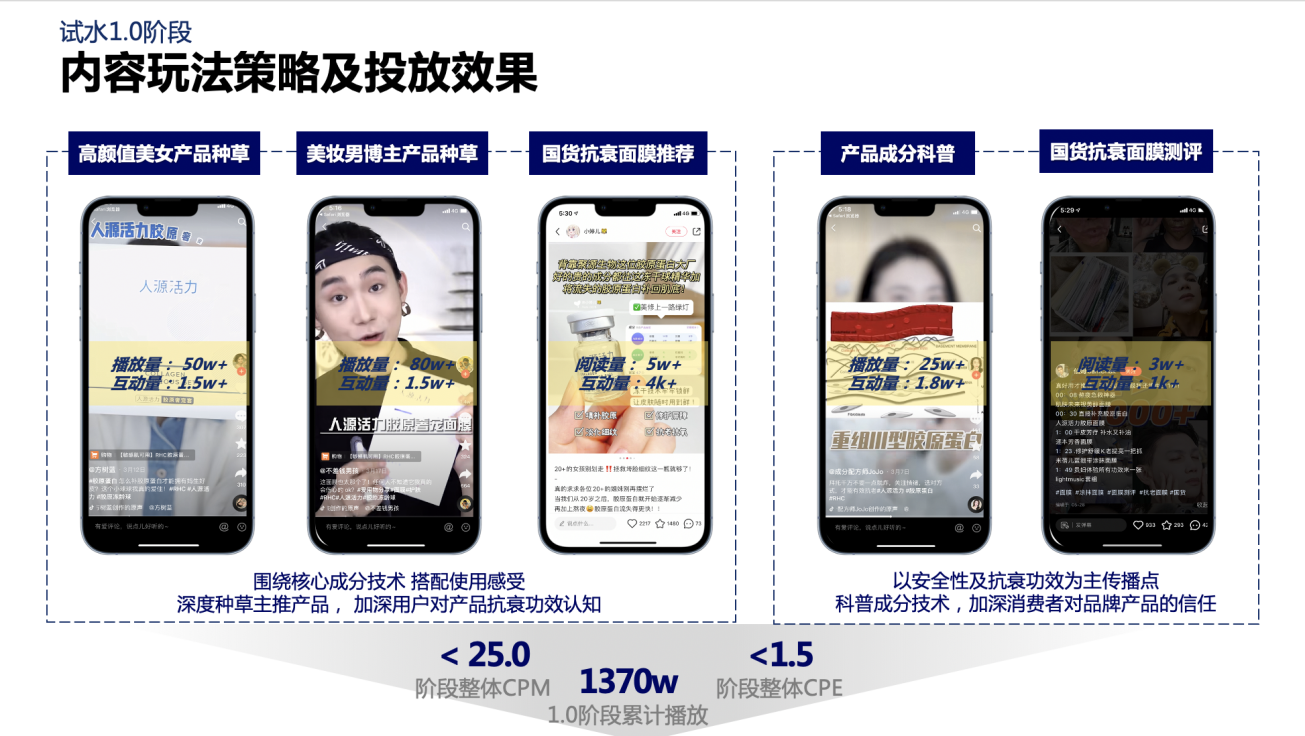 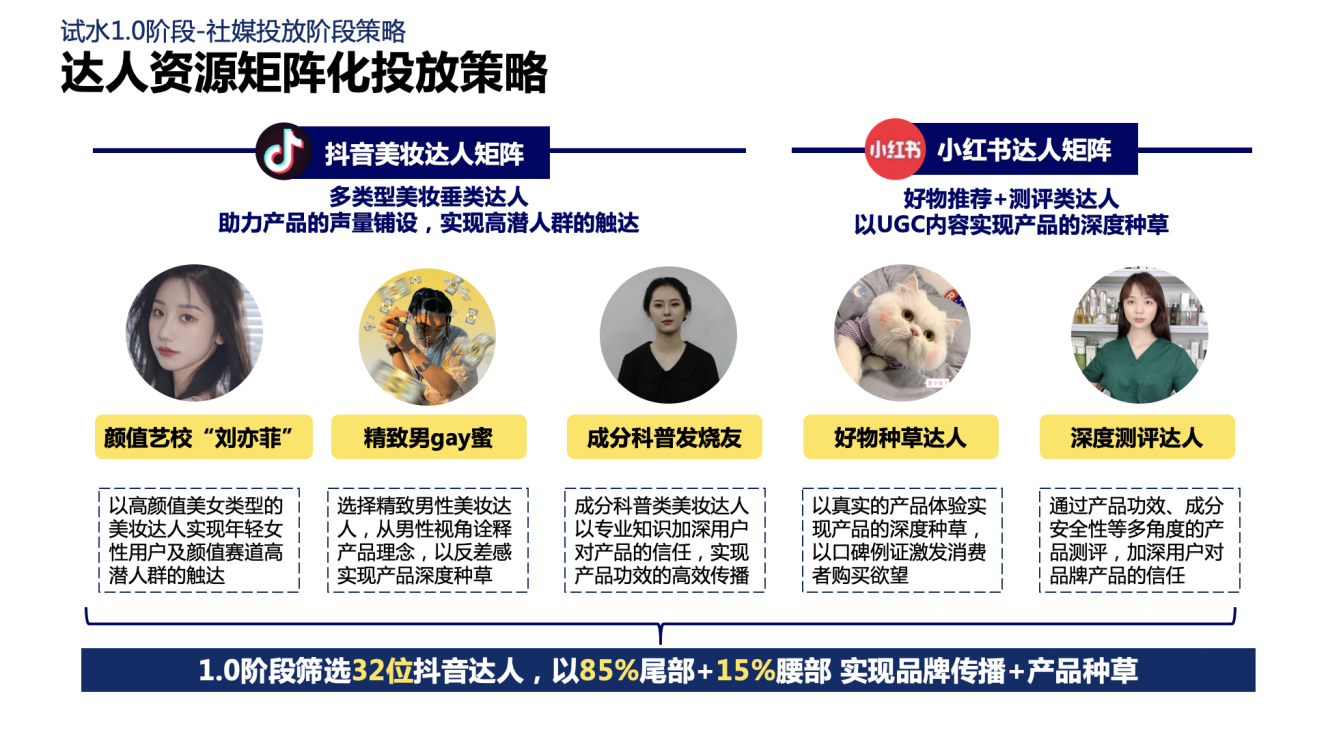 第二阶段（2022年5月）基于第一阶段试水发现的问题优化投放策略：主攻抖音平台，达人量级向头部平移，共合作18位达人，依旧以产品的功效和成分科普种草为主，但在内容上明确表明细分人群痛点和特征，实现精细化触达种草，同时从女性受众向男性高潜人群拓展，逐个击破圈层。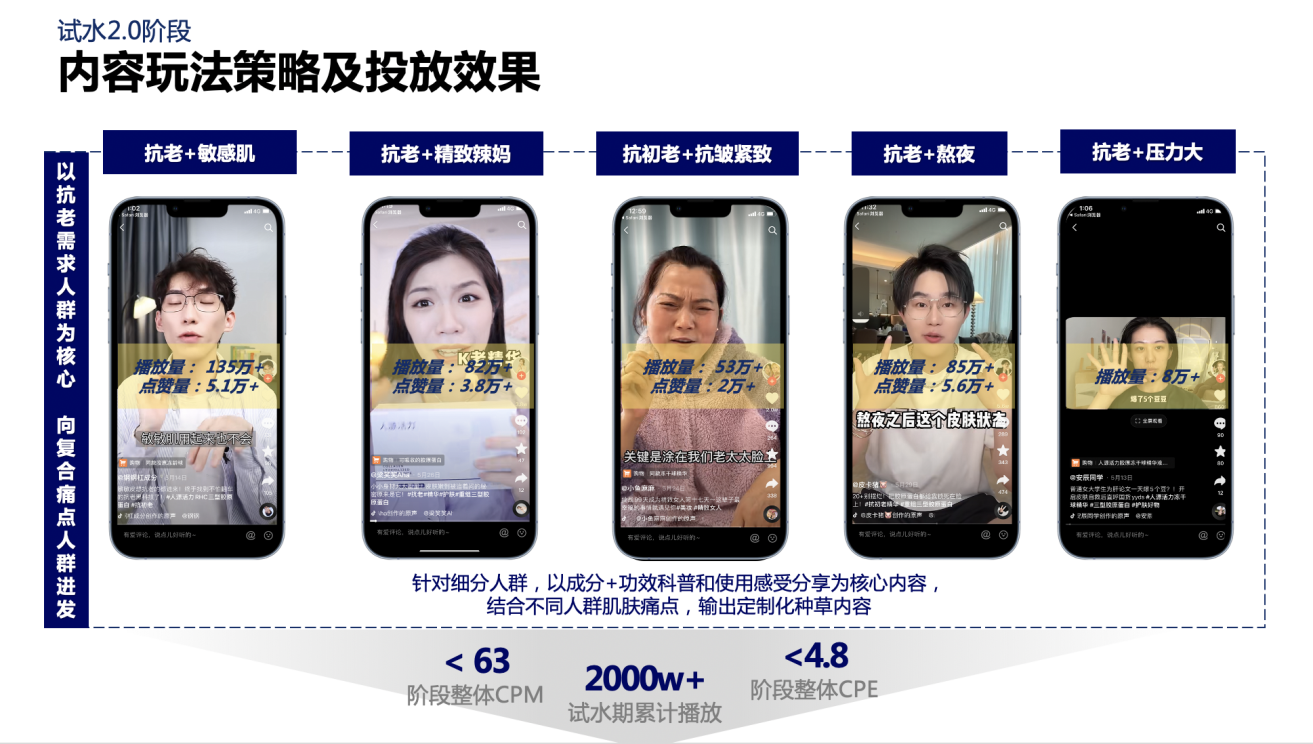 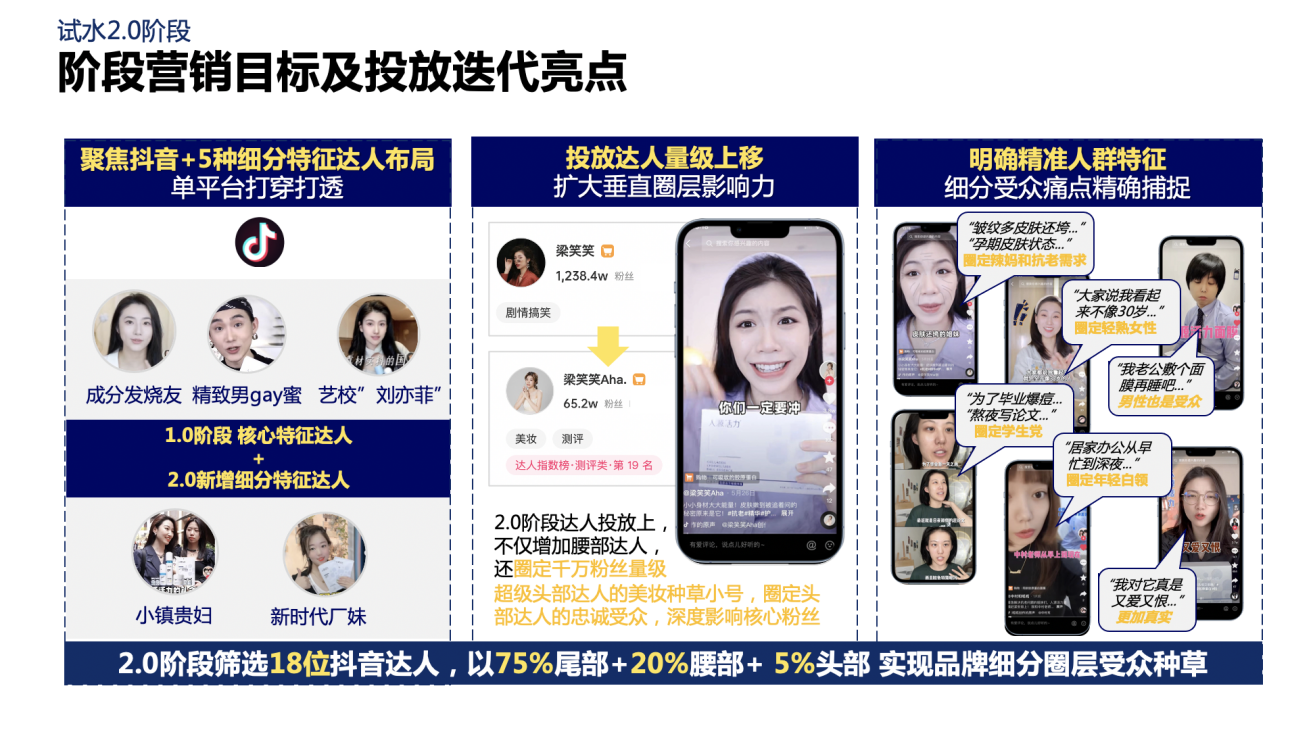 营销效果与市场反馈本次通过分阶段式试水投放成功帮助品牌确定后续投放方向，测试的同时实现人群圈层的精细化种草，两个阶段累计共投放以腰尾部为主的50位达人，视频总播放量2000w+，CPE<4.8，CPM<63.0，帮助品牌在抖音打响初期口碑。（以上数据来源为第三方平台星图及蒲公英数据反馈结果）